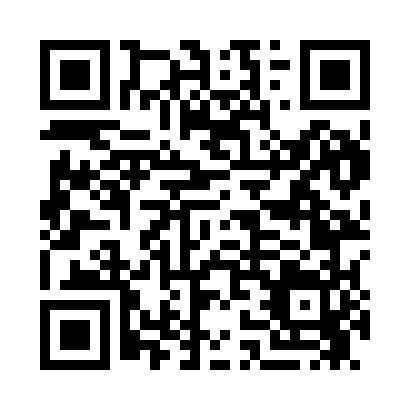 Prayer times for Dahmer, West Virginia, USAMon 1 Jul 2024 - Wed 31 Jul 2024High Latitude Method: Angle Based RulePrayer Calculation Method: Islamic Society of North AmericaAsar Calculation Method: ShafiPrayer times provided by https://www.salahtimes.comDateDayFajrSunriseDhuhrAsrMaghribIsha1Mon4:245:571:215:178:4610:192Tue4:255:581:225:178:4510:183Wed4:255:581:225:178:4510:184Thu4:265:591:225:178:4510:185Fri4:275:591:225:178:4510:176Sat4:276:001:225:178:4510:177Sun4:286:001:225:178:4410:168Mon4:296:011:235:178:4410:169Tue4:306:021:235:188:4410:1510Wed4:316:021:235:188:4310:1411Thu4:326:031:235:188:4310:1412Fri4:336:041:235:188:4210:1313Sat4:346:041:235:188:4210:1214Sun4:356:051:235:188:4110:1115Mon4:366:061:235:188:4110:1116Tue4:376:061:235:188:4010:1017Wed4:386:071:245:188:4010:0918Thu4:396:081:245:178:3910:0819Fri4:406:091:245:178:3810:0720Sat4:416:101:245:178:3810:0621Sun4:426:101:245:178:3710:0522Mon4:436:111:245:178:3610:0423Tue4:446:121:245:178:3510:0324Wed4:456:131:245:178:3510:0225Thu4:476:141:245:178:3410:0026Fri4:486:141:245:168:339:5927Sat4:496:151:245:168:329:5828Sun4:506:161:245:168:319:5729Mon4:516:171:245:168:309:5630Tue4:536:181:245:158:299:5431Wed4:546:191:245:158:289:53